TENDRING PARISH COUNCILParish Council Meeting Please note: due to the current HM Government’s measures for Covid-19, the Parish Council will meet virtually via Zoom. If any members of the public wish to attend the virtual meeting (an id reference and passcode are required to access the Zoom meeting) or to put forward a question, contact the Clerk at tendringpc@hotmail.com/01255 223994 (up to 11am on the day of the meeting). 						22nd April 2021To: All Members of Tendring Parish Council You are summoned to a Meeting of Tendring Parish Council on Monday 26th April 2021 at 7.30 pm. This meeting will be held virtually for the purpose of transacting the following business. Yours sincerely 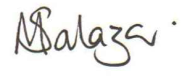 Michelle SalazarClerk to the Council During the meeting and at the Chairman’s discretion, the meeting will be opened to enable members of the public to ask questions to the Council for a maximum time of 15 minutes. Members of the public are asked to restrict their comments and/or questions to three minutes. 04.21.1514 Declaration of Interests04.21.1515 Apologies for absence04.21.1516 Minutes of 22nd March 2021 – Council to consider and approve minutes.04.21.1517 Public QuestionsTo receive any statements/questions from members of the public. 04.21.1518 Planning – Applications receiveda(i) 21/00004/TPO PROVISIONAL T1 - Oak Land adjacent Acorn Cottage Stones Green Road Tendring Clacton On Sea Essex CO16 0DDa(ii) 21/00176/LBC Proposed reinstatement of single flue brick chimney stack (existing chimney flue is intact below the roof tiles), Brockets Hall, Stones Green Road, TendringPlanning – Applications determinedb(i) 21/00325/TPO Approval - Full 31.03.2021 Delegated Decision Mr Nicholas Rippon 1 No. Silver Birch - Fell. Arboria Heath Road Tendring Clacton On Sea Essex CO16 0BDb(ii) 21/00236/COUN OT Prior approval required - deemed application refused 08.04.2021 Delegated Decision Maviton Ltd Proposed conversion of agricultural building into a self- contained dwellinghouse Pestle Hall Farm Crow Lane Tendring Clacton On Sea Essex CO16 9AWb(iii) 21/00335/FUL Approval - Full 12.04.2021 Graham Hirst Erection of two storey rear extension, single storey canopy porch extension, replacement garage building, new side fence and gate access Chrisfield House Clacton Road Tendring Clacton On Sea Essex CO16 0BUPlanning – Applications refused/withdrawnc(i) 20/00822/FUL | Erection of 3 no. bungalows. | The Laurels Parsonage Lane Tendring Clacton On Sea Essex CO16 0DE04.21.1519 Memorial benchesParish Council to confirm that wooden memorial benches supplied by the two residents discussed at previous meetings can be placed in the Memorial Garden.04.21.1520 Replacement noticeboard at Goose GreenCouncil to approve spend of up to £628 (inc. vat and shipping) for A1 dark green metal noticeboard with header panel, front lock and side opening. Provider is The Parish Notice Board Company.04.21.1521 Review of Annual Governance documents04.21.1522 Annual internal auditi) Confirm proposed Internal Auditorii) Confirm proposed date for Internal Auditor04.21.1523 District Councillor report (written report)04.21.1524 County Councillor report (written report)04.21.1525 Accounts04.21.1526 Clerk and Councillors reports/updates04.21.1527 Date of next meeting - Monday 24th May 2021 at 7.30 pm at a venue to be determined and subject to HM Government Covid-19 measures being reviewed.04.21.1528 Meeting closesP/ment:Payable to:Amount:Reference:EPBelissima Shipping£402.856 months rent (April-October 2021) Goose Green inc. car parkEPEssex Assoc. Local Councils£229.47Affiliation fees 2021-22EPM SalazarTBCApril 2021 salaryEPM Salazar£76.00Expenses Jan-April 2021EPBHIB£500.57Annual insurance renewalFunds receivedTendring District Council £6,530.001st precept payment for 2021-22